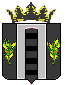 АДМИНИСТРАЦИЯ  ПОГРАНИЧНОГО МУНИЦИПАЛЬНОГО  ОКРУГАОТДЕЛ  ОБРАЗОВАНИЯПРИКАЗ15.02.2021                                       п. Пограничный                                    № 22Об организации дистанционного обучения
специалистов, задействованных в проведении государственной
итоговой аттестации по образовательным программам
среднего общего образования в 2021 годуВ соответствии с Порядком проведения государственной итоговой аттестации по образовательным программам среднего общего образования, утвержденным приказом Министерства просвещения Российской Федерации и Федеральной службы по надзору в сфере образования и науки от 07.11.2018 № 190/1512, письмом Федерального государственного бюджетного учреждения «Федеральный центр тестирования» от 05.02.2021 № 127/02, в целях подготовки к проведению государственной итоговой аттестации по образовательным программам среднего общего образования на территории Приморского края в 2021 году ПРИКАЗЫВАЮ:Третьяковой Т.В., главному специалисту по школам отдела образования Администрации Пограничного муниципального округа:обеспечить актуальность внесённой информации о специалистах пунктов проведения экзаменов (руководителях, членах государственной экзаменационной комиссии, технических специалистах, организаторах), привлекаемых к проведению государственной итоговой аттестации по образовательным программам среднего общего образования в 2021 году (далее - специалистов), в программном обеспечении «Планирование ГИА-11» (далее ПО «Планирование ГИА-11»), включая уникальность адреса электронной почты, в срок до 24.02.2021.Организовать обучение специалистов на учебной платформе
Федерального государственного бюджетного учреждения «Федеральный центр тестирования» в срок с 11.03.2021 до 01.04.2021. Контроль за исполнением настоящего приказа оставляю за собой.Начальник отделаобразования                                                                                          Н.Г. Панкова